Agenda ItemsApproved Meeting Minutes 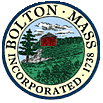 Bolton Parks & Recreation CommissionMeeting MinutesDate:March 14th, 2023Time/Location7:00 p.m.   Zoom Meeting                                    Commissioners Present: Ed Sterling, Greg Kabachinski, Mary Miskin, Erika Mond, Lauren LaRosa & Lisa Shepple, coordinatorGuests:Next Meeting:April 11th, 2023Agenda ItemAction1.Approve Minutes from February 14th, Meeting  Approved Unanimously2.3.4.5.6.7.Approve all field requests for soccer, baseball, lacrosse. All the sports requests are for the usual fields and start times for the seasons are the same. Nothing changed.Discuss baseball request for fence repair at Memorial Field for Babe Ruth & Softball.Lisa received a request from BYBB to repair various metal structures at the fields. Ed did a field inspection on Monday. He agrees that the softball backstop is in dire need of repair (pipes are hanging over home plate). Various pipes and fixtures of the dugouts at Babe Ruth need repair or replacing. Softball field needs several pipes repaired. we would like Lisa to arrange a meeting with Vince LaRosa, and the middle school reps, to discuss some cost sharing. He would also like to get a quote on the repair of the Babe Ruth backstop lowest chain link fencing, to have it replaced and buried.
Vote to spend $400 for Easter event. This will be for candy, plastic eggs, crafts. Lisa will askColonial Candy for the chocolate bunny donation as the Golden Egg prizes.Continue discussion for Easter event Sat, 4/8, Town Common @ 2pm. Lisa and Erika felt 2:30pm was a better start time for the egg hunt. There will be 2 Golden tickets (eggs). One for small children and one for the older children. We will have crafts, snack & drinks too.Discussion on Nature Play area. Unfortunately, Don Lowe was unavailable at the last Select Board meeting, and the Board wanted to include Don on his opinions of the liabilities involved with the Nature Play area. Erika said the spider net is all approved and we are just waiting on weather and a cleanup of the area. A teenager will be doing that work, and pulling up the Japanese Knotweed invasive plants as part of that work. Erika also asked about the “forts in the wood.” Ed felt that since everything is made from natural materials from the forest, there is no need to get any approval. He said any child can make a little fort or lean-to today. We will put up a sign encouraging the building of such forts in a designated area. Ed will ask the Bolton Trails Committee if they would provide some small branches and limbs as material for these natural forts and lean-tos. Ed will contact Liz Schoepke to ask about the Tom Denny Nature Camp’s “last day of the season” fort building event.Discussion/vote to find person to help with little odd jobs. Various members discussed the need for a person or company to provide repair or carpentry services on an as needed basis. Ed felt that we need Don Lowe’s advice on how to hire such a person or small company: must we get quotes for each job? Can we select one person? Currently we need someone to repair the lower wooden door and frame of the Memorial Stone House. Lisa to seek advice from Don Lowe on how to handle this. These jobs would be of the type that DPW cannot handle due to time and skill.Coordinator Report:Continued Discuss Commissioner roles in 2023.Due to the loss of two commissioners, it does not seem worth doing that discussion at this time.  We will wait until our new commissioners are elected.Discuss Commissioner position still open. Ed requested that all members think about neighbors who have sports or outdoor interests, and who would not be burdened with child care issues.8:08 PM – Moved and seconded to close this meeting.Approved UnanimouslyApproved UnanimouslyApproved UnanimouslyApproved UnanimouslyMeeting ended at 8:08 PMItems for next agenda9.Next Meeting:  April 11th, 2023, Tuesday, 7:00 pmInitialsESEMGKLLMMCommissionerE. SterlingE. MondG. KabachinskiL. LaRosaM. Miskin